Заявка на проживание  третий турнир по художественной гимнастике на призы ЗМС Александры Солдатовой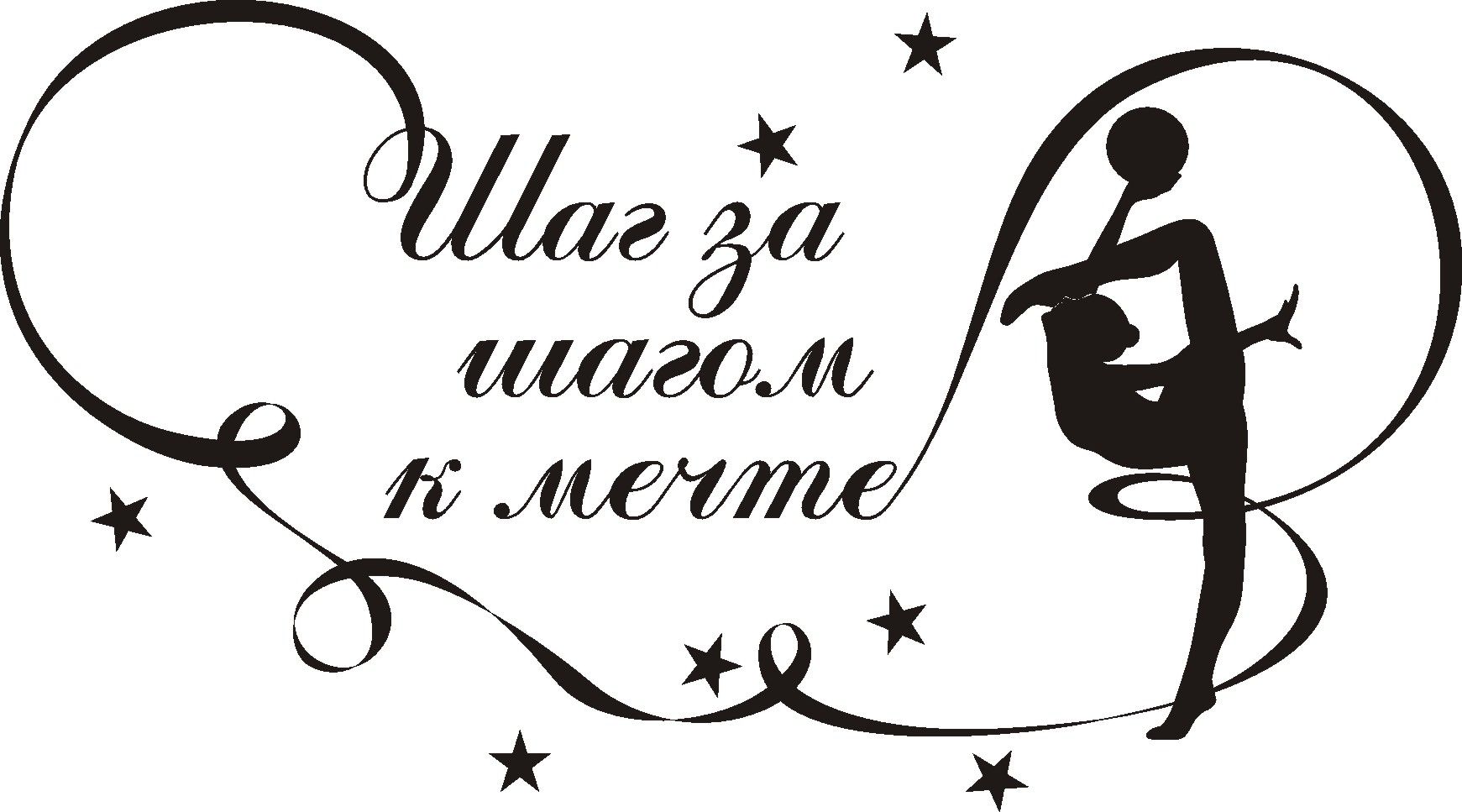 Заявки в установленной форме для проживания подавать на почту: abasov@sport-sbor.ruПо вопросам проживания   8(966)-006-3939 Дмитрий АбасовКомандаГородОтветственное лицо                    Контактный телефонКомандаГородОтветственное лицо                    Контактный телефонКомандаГородОтветственное лицо                    Контактный телефонКомандаГородОтветственное лицо                    Контактный телефонКомандаГородОтветственное лицо                    Контактный телефонФИОДата рожденияДокумент удостоверяющий личность (паспорт/свидетельство о рождении/доверенность) проживающегоДата заезда/дата выездаФ.И.О, паспортные данные плательщика для оформления счет-договораВремя заезда 18:00 Время выезда 16:00. Время заезда 18:00 Время выезда 16:00. Время заезда 18:00 Время выезда 16:00. Время заезда 18:00 Время выезда 16:00. Время заезда 18:00 Время выезда 16:00. Дополнительная информация:Дополнительная информация:Дополнительная информация:Дополнительная информация:Дополнительная информация: